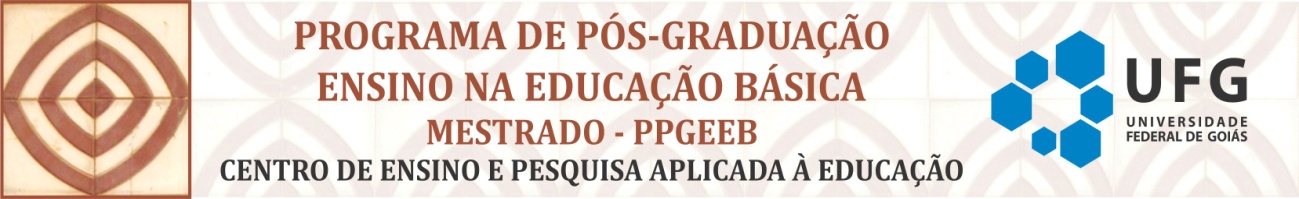 INSCRIÇÃO – PROCESSO SELETIVO DE Aluno ESPECIAL– 2019/ 2Edital 003/2019JUSTIFICATIVA (Escreva uma justificativa sobre os motivos que o levam a querer ingressar no PPGEEB como aluno especial)Data_____/_____/__________Assinatura do Aluno:___________________________________________________Nome completo:Nome da Mãe:Nome do Pai:Data de Nascimento:                                                 Natural de:Estado Civil:                                                              Cor: E-mail:      Telefone Residencial:  (    )                                      Telefone Celular: (     )Endereço residencial:CPF: RG:                                        Órgão Expedidor:                                 Data de Exp:Título de Graduação:                                                                           Ano de Conclusão:Universidade do Curso de Graduação:Disciplina que pretende cursar como Aluno Especial:Para uso interno do PPGEEB:(  ) Aluno Especial Não aceito                           (   ) Aluno Especial AceitoAssinatura do Professor:___________________________________________________